СОБРАНИЕ  ДЕПУТАТОВ  ВЕСЬЕГОНСКОГО РАЙОНАТВЕРСКОЙ ОБЛАСТИР Е Ш Е Н И Ег.Весьегонск26.05.2015                                                                                                                     №  Рассмотрев проект решения Собрания депутатов Весьегонского района «О внесении изменений и дополнений в Устав Весьегонского района Тверской области, принятый решением Собрания депутатов Весьегонского района от 28.06.2005 №58 (с изменениями, внесенными решением Собрания депутатов Весьегонского района от 28.02.2014 № 480)Собрание депутатов Весьегонского района решило:1. Принять проект решения Собрания депутатов Весьегонского района «О внесении изменений и дополнений в Устав Весьегонского района Тверской области, принятый решением Собрания депутатов Весьегонского района от 28.06.2005 №58» (прилагается). 2. Вынести указанный проект решения на публичные слушания согласно действующему законодательству.3. Назначить публичные слушания на 3 июля 2015 года.4. Для подготовки и проведения публичных слушаний создать организационный комитет в следующем составе:Ермошин А.С., депутат Собрания депутатов Весьегонского района, председатель постоянной комиссии Собрания депутатов Весьегонского района по бюджету, экономике и аграрной политике;Демидова С.Ю., депутат Собрания депутатов Весьегонского района, председатель постоянной комиссии Собрания депутатов Весьегонского района по местному самоуправлению и социальным вопросам;Ковалец Ю.А., депутат Собрания депутатов Весьегонского района;Максимов И.А., управляющий делами аппарата главы администрации района (по согласованию);Чистякова М.М., заведующий отделом правового обеспечения администрации Весьегонского района (по согласованию).5. Опубликовать проект решения Собрания депутатов Весьегонского района «О внесении изменений и дополнений в Устав Весьегонского района Тверской, принятый решением Собрания депутатов Весьегонского района от 28.06.2005 №58» в газете «Весьегонская жизнь».6. Настоящее решение вступает в силу со дня его принятия.   Глава района                                                                                          А.В. Пашуков    О проекте решения Собрания депутатов Весьегонского района «О внесении изменений и дополнений в Устав Весьегонского района Тверской области, принятый решением Собрания депутатов Весьегонского района от 28.06.2005 №58» 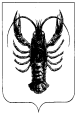 